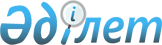 Қазақстан Республикасы Үкіметінің 2014 жылғы "Дарын" мемлекеттік жастар сыйлығын беру туралыҚазақстан Республикасы Үкіметінің 2014 жылғы 30 желтоқсандағы № 1408 қаулысы

      Қазақстан Республикасының Үкіметі ҚАУЛЫ ЕТЕДІ:



      1. Мыналарға жемісті ғылыми жұмысы, шығармашылық және қоғамдық қызметі үшін Қазақстан Республикасы Үкіметінің 2014 жылғы «Дарын» мемлекеттік жастар сыйлығы берілсін:   

      2. Қазақстан Республикасы Үкіметінің «Дарын» мемлекеттік жастар сыйлығының 2014 жылға арналған мөлшері әр номинация бойынша 200000 (екі жүз мың) теңге сомасында белгіленсін.



      3. Осы қаулы қол қойылған күнінен бастап қолданысқа енгізіледі және ресми жариялануға тиіс.      Қазақстан Республикасының

      Премьер-Министрі                                      К.Мәсімов
					© 2012. Қазақстан Республикасы Әділет министрлігінің «Қазақстан Республикасының Заңнама және құқықтық ақпарат институты» ШЖҚ РМК
				«Театр және кино» номинациясы бойынша«Театр және кино» номинациясы бойынша«Театр және кино» номинациясы бойыншаАхметов

Әділ Ералыұлы-Астана қаласы әкімдігі «Жастар театры» мемлекеттік коммуналдық қазыналық кәсіпорының актеріӨміралиев

Медғат Қуандықұлы-Маңғыстау облысының мәдениет басқармасының «Н. Жантөрин атындағы облыстық музыкалық-драмалық театры» мемлекеттік коммуналдық қазыналық кәсіпорының актері«Журналистика» номинациясы бойынша«Журналистика» номинациясы бойынша«Журналистика» номинациясы бойыншаЖақсыбай

Рақат Жақсыбайұлы -«Хабар» акционерлік қоғамының арнайы жобалар қызметінің жетекшісіОмаров

Дәурен Бауыржанұлы -«Қазақстан» республикалық телерадиокорпорациясы» акционерлік қоғамының Қытай Халық Республикасындағы меншікті тілшісі«Әдебиет» номинациясы бойынша«Әдебиет» номинациясы бойынша«Әдебиет» номинациясы бойыншаЖүнісов

Ерлан Төсбайұлы-Қазақстан Республикасы Мәдениет және спорт министрлігі «Ұлттық академиялық кітапханасы» мемлекеттік мекемесі жанындағы «ТӘЖ» клубының жетекшісі«Спорт» номинациясы бойынша«Спорт» номинациясы бойынша«Спорт» номинациясы бойыншаЕлеусінов

Данияр Маратұлы-Қазақстан Республикасының бокстан еңбек сіңірген спорт шебері, Азия ойындарының екі дүркін чемпионы«Эстрада» номинациясы бойынша«Эстрада» номинациясы бойынша«Эстрада» номинациясы бойынша«Жігіттер» тобы:Әбдірайымов

Бағлан Рашидұлы-«Жігіттер» тобына қатысушыҚанаев

Ердос Әмзеханұлы-«Жігіттер» тобына қатысушыМаханов

Мырзахан Жұманұлы-«Жігіттер» тобына қатысушыТұрғамбек Айдар-«Жігіттер» тобына қатысушыЕскендір

Ибрагим Хашимұлы-«Нұр Отан» партиясының «Жас Отан» жастар қанатының сарапшысыҚұдайберген

Дінмұхаммед Қанатұлы-Қазақстан Республикасы Білім және ғылым министрлігі «Қазақ ұлттық өнер университеті» мемлекеттік мекемесінің студенті«Классикалық музыка» номинациясы бойынша«Классикалық музыка» номинациясы бойынша«Классикалық музыка» номинациясы бойыншаДүйсен

Ордабек Орынбайұлы-«Даллас Опера Оркестр» концертмейстері, Даллас қаласы, АҚШҚұрманаев

Ермек Мәлікұлы-Қазақстан Республикасы Білім және ғылым министрлігі «Қазақ ұлттық өнер университеті» мемлекеттік мекемесінің аға оқытушысы«Халық шығармашылығы» номинациясы бойынша«Халық шығармашылығы» номинациясы бойынша«Халық шығармашылығы» номинациясы бойыншаЖүдебаев

Арман Әділханұлы -Қазақстан Республикасы Мәдениет және спорт министрлігі «Құрманғазы атындағы Қазақ мемлекеттік академиялық халық аспаптар оркестрі» республикалық мемлекеттік қазыналық кәсіпорнының бас дирижеріТұрымбетова Ақбота Ерболатқызы-Қазақстан Республикасы Білім және ғылым министрлігі «Қазақ ұлттық өнер университеті» мемлекеттік мекемесінің кафедра меңгерушісі«Дизайн және бейнелеу өнері» номинациясы бойынша«Дизайн және бейнелеу өнері» номинациясы бойынша«Дизайн және бейнелеу өнері» номинациясы бойыншаӘбжанова

Анар Сабырбекқызы-Қазақстан Республикасы Білім және ғылым министрлігі «Т. Жүргенов атындағы Қазақ ұлттық өнер академиясы» мемлекеттік мекемесінің оқытушысыТайшықова

Дариға Исентайқызы-Қазақстан Республикасы Білім және ғылым министрлігі «Қазақ ұлттық өнер университеті» мемлекеттік мекемесінің студенті«Ғылым» номинациясы бойынша«Ғылым» номинациясы бойынша«Ғылым» номинациясы бойыншаТабынов

Қайсар Қазыбайұлы-Қазақстан Республикасы Білім және ғылым министрлігі Ғылым комитеті «Биологиялық қауіпсіздік проблемалары ғылыми-зерттеу институты» республикалық мемлекеттік кәсіпорны инфекциялық аурулардың профилактикасы зертханасының меңгерушісіТемірханова

Айнұр Маралқызы-Қазақстан Республикасы Білім және ғылым министрлігі «Л.Н. Гумилев атындағы Еуразия ұлттық университеті» мемлекеттік коммуналдық қазыналық кәсіпорны доцентінің міндетін атқарушы«Қоғамдық қызмет» номинациясы бойынша«Қоғамдық қызмет» номинациясы бойынша«Қоғамдық қызмет» номинациясы бойыншаЖампейісов

Думан Әбілтайұлы-«Қазақ инновациялық гуманитарлық-заң университеті» білім беру мекемесінің доцентіГлушковская

Мария Анатольевна-«Юность» Ақмола облыстық педагогтар жасақтары қоғамдық бірлестігінің төрайымы